I/we declare that I/we shall, for a period of 21 days commencing with the date hereof, display at or near the premises so that it can be conveniently read by the public, a notice complying with the requirements of Paragraph 2(3) of Schedule 1 of the Civic Government (Scotland) Act 1982.ORI/we declare that I am/we are unable to display a notice of this application at or near the premises because !/we have no rights of access or other rights enabling me/us to do so, but that I/we have taken the following steps to acquire the necessary rights, namely: (here specify steps taken)………………………………………………………………………………………………...........................………………………………………………………………………………………………...........................………………………………………………………………………………………………...........................but have been unable to acquire those rights.Delete (A) or (B) as appropriate. Where declaration (A) is made a certificate or compliance in accordance with Paragraph 2(2) of Schedule 1 to the Civic Government (Scotland) Act 1982 must be produced in due courseDeclaration I declare that the particulars given by me on this form are true and I hereby make application to Moray Council for the grant or renewal of the licence applied for.Signature of applicant 	………………………………………Date …………………………………....OrSignature of Agent on 	………………………………………Date …………………………………..behalf of applicant Agents Address		…………………………………………………………………………………..				…………………………………………………………………………………..NB. 	It is an offence for any person to make any statement which he knows to be false in 	this application or in connection with the making of this applicationData Protection - The Moray Council / Licensing Board is the data controller for this process. Information about you on this form will be used to process your licensing application. In processing your application, the information may be shared between Council departments, other agencies and the public where necessary and/or in accordance with statute. The Council / Board has a duty to process your information fairly. Information we hold must be accurate, up to date, is kept only for as long as is necessary and is otherwise shared only where we are legally obliged to do so. You have a legal right to obtain details of the information that we hold about you. For full terms please visit Licensing Privacy Statement. For full Data Protection policy, information and rights please see www.moray.gov.uk/dataprotection . 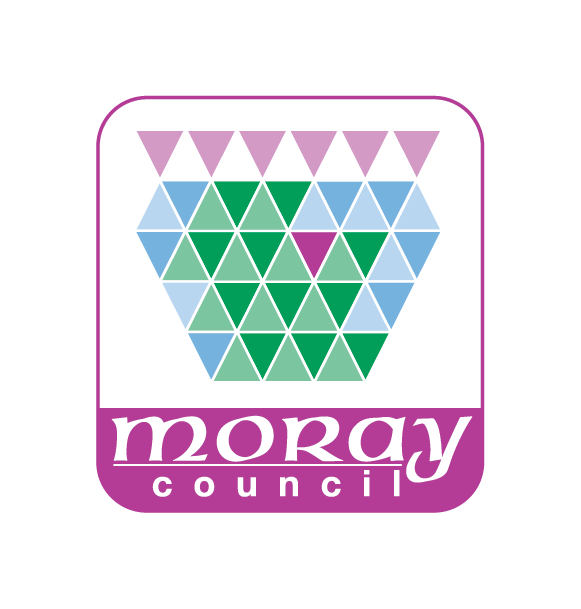 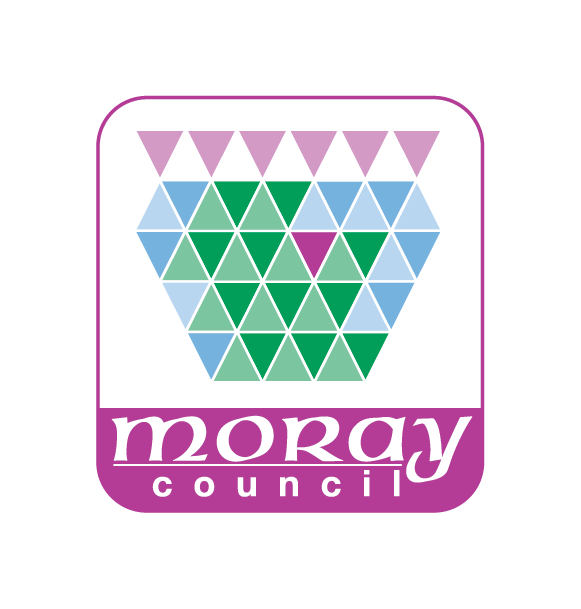 TAXI/PRIVATE HIRE BOOKING OFFICE LICENCEGUIDANCE NOTES FOR APPLICANTSDisclaimerThese notes have been prepared as an outline of the licensing provisions in connection with taxi/private hire booking offices introduced by the Civic Government (Scotland) Act 1982. While every effort has been made to ensure accuracy these notes are for general guidance only and do not constitute legal advice. It is the reponsibility of applicants and licence holders to ensure that they comply with the provisions of the Act, any statutory instruments amd thereunder, the conditions outlined in the schedule atathced to your licence and any policy / guidance notes issued by the Council.The application is split into 5 different partsA	Personal DetailsB	Business DeatailsC	Licence DetailsD	Premises DetailsE	Criminal Convictions F	Residence Outside the UKA	Personal Details	It is essential that your full details are supplied on the application form so that necessary 	Police checks can be undertaken swiftly and so your application can be processed as 	quickly as possible. B	Business Details	You are required to complete this section if the premises/operation is run by a company or 	partnership rather than an individual person.C	Licence Details 	Grant of a Licence – If you have never held a taxi/private hire booking office licence before 	or you do not currently have such a licence you need to apply for the grant of a licence.	Renewal of a Licence – If you currently hold a taxi/private hire booking office licence which 	has not expired but is due to expire then you need to apply for a renewal of the licence.	A licence is generally granted for a period of 3 years although the licensing authority has 	the discretion to grant it for a shorter period. D	Premises Details	Whether it is a Grant or Renewal you should complete all the details requested for the 	premises you wish to be licensed.E	Criminal Convictions	This section asks whether you have ever been convicted of any crime or offence. Please 	note that this includes any driving fixed penalties.	Although you are not required to disclose any convictions which are “spent” in terms of the 	Rehabilitation of Offenders Act 1974, the Police may still raise an objection on the basis of 	spent convictions and the licensing authority may decide to consider theses if they are 	thought relevant to your application.	The Rehabilitation of Offenders Act 1974 states what is to be considered as a “spent” 	conviction. It depends not just on how long ago the conviction tool place but also the 	seriousness of the crime and the severity of the sentence received. If you think a conviction 	is “spent” you should seek independent legal advice. Failure to disclose convictions is a 	criminal offence and any applicant failing to disclose a conviction will be reported to 	the Procurator Fiscal with a view to prosecutionF	Residence outside the UK	If you are making an application you, or anyone named in the application must provide evidence of your criminal history:If you were born in the UK but have lived in any other country within the ten years prior to your application for a continuous period of twelve months or more you must provide a Criminal Record Check for all those countries for the relevant period(s)If you were born outwith the UK you must provide a Criminal Record Check from your country of origin for the time of residence there IF it was in the last ten years, unless you left that country without reaching the criminal age of responsibility.  You must also provide a Criminal Record Check from any other country in which you have resided for a continuous period of six months or more in the ten years prior to application.In all cases, the Criminal Record Checks provided musthave been obtained within the six months  immediately prior to submitting your application; andbe translated into English; and be verified by the relevant UK-based Embassy or High CommissionProcess for obtaining Criminal Record Checks - https://www.gov.uk/government/publications/criminal-records-checks-for-overseas-applicantsNote: The certificate must be produced before the licence can be granted. Whilst it is desirable for the applicant to produce the certificate with the application, it is not a strict requirement. This is so any applicant having difficulties will not be disadvantaged by delays to processing the application. At the applicants choosing, the application can be accepted as valid without the convictions evidence but the evidence should be provided as soon as possible. In this way the convictions evidence will be a check rather than a validation. Applicant should still note, however, that the licence cannot be granted without the evidence having being produced. Therefore if the application is approaching the 9 month time limit without the evidence being produced, the application may be refused for failure to comply with administrative provisions.If you are experiencing difficulties in obtaining a certificate then please contact the licensing team to discuss your options. It may be possible to accept alternative evidence, for example: evidence of checks having been carried out by another government body; affidavits; or character references.In cases where it is not possible to provide any satisfactory evidence, the application will be referred to the Licensing Committee for a decision. Therefore the application may be delayed pending the outcome of a hearing.General InformationA licence is only required if bookings for four or more vehicles are taken through the premises.Change of Details – If at some point during the 3 years that the licence lasts you need to change the details of the licence e.g. change in name, change in address or if you acquire a criminal conviction etc. – you must submit a yellow form (if you are an individual) or a peach form (if you are a company or a Firm/Partnership). There is no fee for a change of details.Declaration – You require to sign and date the declaration at the bottom of the application form. This is a very important part of the form and you should note that it is criminal offence to make a false declaration for which you can be prosecuted and fined up to £2500.Once you have completed the application form, you should submit it to:Head of Legal and Democratic ServicesMoray CouncilHigh StreetElginIV30 1BXalong with the appropriate fee.Your application will be copied to Police Scotland, the Scottish Fire and Rescue Service and the Chief Planning Officer for their observations. If no objection or observation is made on your application within 21 days, the Council will proceed to issue your licence. If an observation or objection is received, your application will be referred to the Licensing Committee of the Council where elected Members will consider the matter. You will be given an opportunity to attend this meeting and put your case in support of you application.FeesPlease refer to the Moray Council website for the list of current fees.Display Notice and Certificate of DisplayAs well as fully completing the application form you must also complete and display the “Display Notice” at or near the premises in such a position that it can be conveniently read by members of the public. Once you have displayed this notice fo 21 days, you should then complete the “Certificate of Display” and send it to the above address.It is very important that the Display procedure is carried out correctly. You should note that failure to carry out these requirements will delay your application if the Display procedures have to be repeated.On the day you lodge your application for the licence you must:-Complete the form headed “DISPLAY NOTICE”Display it at or near the premises so that it can be conveniently read by the publicIt must remain there for 21 daysYou should check throughout the 21 days that it has not been removed, obscured or defaced. If it has been, you should ensure that it is protected or a replacement is displayed immediately.At the end of the 21 days you must:- Remove the noticeComplete and return the form headed “CERTIFICATE OF DISPLAY”If you have any queries please e-mail licensing@moray.go.uk or contact us on 01343 563027.N.B. It is an offence for any person to make any statement which he knows to be false in this application or in connection with the making of this applicationAPPLICATION FOR THE GRANT OR RENEWAL OF A TAXI OR PRIVATE HIRE BOOKING OFFICE LICENCEPLEASE READ GUIDANCE NOTES SUPPLIED BEFORE COMPLETING FORMSPERSONAL DETAILSFull Name			…………………………………………………………………………………..Home Address		…………………………………………………………………………………..				…………………………………………………………………………………..				…………………………………………………………………………………..Post Code			…………………………………………………………………………………..Tel. No			……………………………………Mobile……………………………………..Email				…………………………………………………………………………………..Date of Birth			…………………………………….Age……………………………………….Place of Birth			…………………………………………………………………………………..BUSINESS DETAILSFull Name of Business	…………………………………………………………………………………..Address of Registered	…………………………………………………………………………………..or Principal Officer				…………………………………………………………………………………..				…………………………………………………………………………………..Post Code			…………………………………………………………………………………..Tel. No			…………………………………………………………………………………..Email				…………………………………………………………………………………..Nature of Business	Firm/Partnership		Limited Company 		Organisation  Full details of all Directors or Partners of the business (continue on a separate sheet if required)Full Name			…………………………………………………………………………………..Home Address		…………………………………………………………………………………..				…………………………………………………………………………………..				…………………………………………………………………………………..Post Code			…………………………………………………………………………………..Tel. No			……………………………………Mobile……………………………………..Email				…………………………………………………………………………………..Date of Birth			…………………………………….Age……………………………………….Place of Birth			…………………………………………………………………………………..Full Name			…………………………………………………………………………………..Home Address		…………………………………………………………………………………..				…………………………………………………………………………………..				…………………………………………………………………………………..Post Code			…………………………………………………………………………………..Tel. No			……………………………………Mobile……………………………………..Email				…………………………………………………………………………………..Date of Birth			…………………………………….Age……………………………………….Place of Birth			…………………………………………………………………………………..Full Name			…………………………………………………………………………………..Home Address		…………………………………………………………………………………..				…………………………………………………………………………………..				…………………………………………………………………………………..Post Code			…………………………………………………………………………………..Tel. No			……………………………………Mobile……………………………………..Email				…………………………………………………………………………………..Date of Birth			…………………………………….Age……………………………………….Place of Birth			…………………………………………………………………………………..Full details of the employee responsible for the day to day management of the businessFull Name			…………………………………………………………………………………..Home Address		…………………………………………………………………………………..				…………………………………………………………………………………..				…………………………………………………………………………………..Post Code			…………………………………………………………………………………..Tel. No			……………………………………Mobile……………………………………..Email				…………………………………………………………………………………..Date of Birth			…………………………………….Age……………………………………….Place of Birth			…………………………………………………………………………………..LICENCE DETAILSTick one box only 	Grant 			Renewal 		If Renewal – Current Licence Number 		…………………………………………………………..If not a Renewal:Have you previously held a Taxi/Private Hire Booking Office Licence in this area or any other area in the UK?		YES / NOIf Yes Area 					…………………………………………………………………..	Dates and duration of licence	…………………………………………………………………..	Reason no longer licensed		…………………………………………………………………..If not a RenewalHave you previously been refused a Taxi/Private Hire Booking Office Licence in this area or any other area of the UK?		YES / NOIf Yes Area 					…………………………………………………………………..	Reason for refusal(s)		…………………………………………………………………..	Date(s) of Refusal			…………………………………………………………………..PREMISES DETAILSAddress of Premises for which licence is required		…………………………………………………………………………..					…………………………………………………………………………..					…………………………………………………………………………..Have you considered if planning consent is required? 	YES / NOIf Yes, please give the reference and date granted	…………………………………………………….If No, please search “Do I need planning permission?” at www.moray.gov.uk Have you considered if a building warrant is required?	YES / NOIf Yes, please give the reference and date granted	……………………………………………………..						If No, please search “Do I need a building warrant?” at www.moray.gov.ukHow many vehicles (taxi or private hire) will youBe taking bookings for from these premises?		……………………..Will any incoming calls be diverted from these premises to a mobile telephone or other electronic	YES / NOcommunications device outside these premises?If Yes details 		…………………………………………………………………………………..				…………………………………………………………………………………..				…………………………………………………………………………………..CRIMINAL CONVICTIONSHave you or anyone named in this applicationever been convicted of any crime or offence 		YES / NOIncluding driving endorsements or penalties?You must provide details below of all relevant convictions (including road traffic offences) recorded against you. Provide details of all convictions, even those considered “spent” under the Rehabilitation of Offenders Act 1974, unless they are “protected” convictions in accordance with Article 2A of the Rehabilitation of Offenders Act 1974 (Exclusions and Exceptions) (Scotland) Amendment Order 2015. If you are unsure what a “protected” conviction is you should seek independent legal advice.If you are declaring that you have no such convictions please write “None”  …………………………If yes, details	…………………………………………………………………………………………………..…………………………………………………………………………………………………………………..…………………………………………………………………………………………………………………..See guidance Notes for reference to “spent convictions”RESIDENCE OUTSIDE THE UKSince being born have you or anyone named in this application lived outside the UK for a 	YES / NO		continuous period of 12 months or more?If you have answered YES please provide details of all the countries in which you have lived. Please continue on a separate sheet if required.Country of Residence………………………………………From ............................To………………….Country of Residence………………………………………From ............................To………………….Country of Residence………………………………………From ............................To………………….Country of Residence………………………………………From ............................To………………….For each country you have lived, in the last 10 years, you are required to provide a Criminal Record Check. Please refer to the guidance for further details of the documentation you are required to provide. DISPLAY NOTICEAPPLICATION FOR THE GRANT/RENEWAL OF A BOOKING OFFICE LICENCENotice is hereby given thatDISPLAY NOTICEAPPLICATION FOR THE GRANT/RENEWAL OF A BOOKING OFFICE LICENCENotice is hereby given that………………………………………………………………………………………(Applicants full name & address, business or indivdual)………………………………………………………………………………………..(Names & addresses of Directors/Partners if appluicant is a Business)………………………………………………………………………………………..(Name & address of Responsible Employee if applicant is a Business)has made an application to the Moray Council for the grant/renewal of a Booking Office Licence to operate at the following premises:has made an application to the Moray Council for the grant/renewal of a Booking Office Licence to operate at the following premises:………………………………………………………………………………………..(Address of premises)Any Objection or Representaion relating to the application should be made to the Legal and Democratic Services Manager, Moray Council, Council Office, High Street, Elgin, IV30 1BX (where a copy of the Application may be inspected) and requires to be lodged by……………………………………………………………..* (date)Such a representation shall be considered to have been made within the period referred to if it is delivered by hand within that period or posted (by Registered or Recorded Delivery Post) so that in the normal course of the post it might be expected to be delivered within that period.Where an objection or representation is made to the Council after the date referred to but before the final decision is taken on the application it is competent for the Council to entertain such an objection if it is satisfied that the is sufficient reason why it was not made within the period of time stated.ANY OBJECTION OR REPRESENTATION IN RESPECT OF THE FOREGOING APPLICATION MUST BEMADE IN WRITING AND MUST SPECIFY THE GROUNDS OF THE OBJECTION OR THE NATURE OF THE REPRESENTATION. In addition the name and address of the person making the objection or represenation must be specified and must be signed by or on behalf of the said person.Date…………………………….Signature of Applicant……………………………………………………………….					or			Signature of Agent on behalf of applicant…………………………………………………..*The date stated should be the 28th day after the date the application was made to the Council.THIS DISPLAY NOTICE MUST BE DISPLAYED FOR THE WHOLE OF THE PERIOD OF 21 DAYS AT OR NEAR THE PREMISES SO THAT IT CAN BE CONVNIENTLY READ BY THE PUBLIC	 Any Objection or Representaion relating to the application should be made to the Legal and Democratic Services Manager, Moray Council, Council Office, High Street, Elgin, IV30 1BX (where a copy of the Application may be inspected) and requires to be lodged by……………………………………………………………..* (date)Such a representation shall be considered to have been made within the period referred to if it is delivered by hand within that period or posted (by Registered or Recorded Delivery Post) so that in the normal course of the post it might be expected to be delivered within that period.Where an objection or representation is made to the Council after the date referred to but before the final decision is taken on the application it is competent for the Council to entertain such an objection if it is satisfied that the is sufficient reason why it was not made within the period of time stated.ANY OBJECTION OR REPRESENTATION IN RESPECT OF THE FOREGOING APPLICATION MUST BEMADE IN WRITING AND MUST SPECIFY THE GROUNDS OF THE OBJECTION OR THE NATURE OF THE REPRESENTATION. In addition the name and address of the person making the objection or represenation must be specified and must be signed by or on behalf of the said person.Date…………………………….Signature of Applicant……………………………………………………………….					or			Signature of Agent on behalf of applicant…………………………………………………..*The date stated should be the 28th day after the date the application was made to the Council.THIS DISPLAY NOTICE MUST BE DISPLAYED FOR THE WHOLE OF THE PERIOD OF 21 DAYS AT OR NEAR THE PREMISES SO THAT IT CAN BE CONVNIENTLY READ BY THE PUBLIC	 CERTIFICATE OF DISPLAYGRANT / RENEWAL OF A BOOKING OFFICE LICENCEI/WE………………………………………………………………………………………………………………………………………………………………………………………………………………………………Applicant for a Grant/Renewal *1 of a Booking Office Licence Herby Certify that a Notice in the form prescribed by The Moray Council has been posted at or near the premises at……………………………………………………………………………………………………………………………..from…………………………………(date) to ……………………………………..(date)Where the said Notice was removed, obscured or defaced during the above mentioned period. I/we certify that this was without any fault or intention on my/our part and I/we took reasonable  steps for its protection and replacement as follows*2:-……………………………………………………………………………………………………………………………………………………………………………………………………………………………………………………………………………………………………………………………………………………….………………………………………………………………………………………………………………….Date		………………………………………….Signature	………………………………………….*.nature reasonable  steps for its protection and replacement as followsntention on my/our part and e is sufficient reason why 1	Delete as appropriate*2	Delete this paragraph if not applicable otherwise specify periods when notice removed, obscured or 	defaced, relevant circumstances, and steps taken for protection and replacement.